COUNTY OF ALAMEDAQuestions & AnswerstoRFP No. 902301for 			Truck and Vehicle Upfitting Services Networking/Bidders Conference Held on April 17, 2023Alameda County is committed to reducing environmental impacts across our entire supply chain. 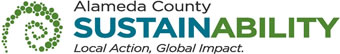 If printing this document, please print only what you need, print double-sided, and use recycled-content paper.Thank you for your participation and interest in the County of Alameda Request for Proposal (RFP) for Truck and Vehicle Upfitting.  All the questions are taken verbatim from written questions emailed by potential Bidders. The County of Alameda shall be noted as “County” in the answers to these questions. The Questions and Answers are the final stances of the County. Please consider this document in preparation for your bid response. Questions and Answers:We held this contract back when I was with America Truck & Trailer Body Co.  American closed it’s doors this year and the contract was no more.  Since that time, I have moved to Western Truck Fab in Hayward and noticed this contract has gone out to bid for the second time.  We at Western would like to respond to your request but see an issue on page 6 and pages 12/13 indicating a register or certified engineer must be on site or be a third-party engineering firm to review all projects calling out for cranes, large/heavy and /or custom chassis mounted components.  Western has a mechanical engineer but they are not registered or certified. In all case our special construction projects are reviewed by our manufacturer of the Crane or Body and would be considered as our Third-Party engineer but they too would not be registered with the State of CaliforniaThe County requires a register/certified engineer to sign off on all upfit builds due to the risk of liability to the agency, if a failure should occur. The County’s vehicles and equipment are often operated in extreme or hazardous conditions and the County needs to ensure the structural and mechanical integrity of the vehicles/equipment is designed and fabricated for safe operation.VENDOR BID LIST 	RFP No. 902301 – Truck and Vehicle Upfitting Services	This Vendor Bid List is being provided for informational purposes to assist bidders in contacting other businesses as needed to develop local small and emerging business subcontracting relationships to meet the Small Local Emerging Business (SLEB) Program requirement. This Q&A is being issued to all vendors on the Vendor Bid List; the following revised vendor bid list includes contact information for each vendor attendee at the Networking/Bidders Conferences.This County of Alameda, General Services Agency (GSA), RFP Questions & Answers (Q&A) has been electronically issued to potential bidders via email. Email addresses used are those in the County’s Small Local Emerging Business (SLEB) Vendor Database or other sources. If you have registered or are certified as a SLEB, please ensure that the complete and accurate email address is noted and kept updated in the SLEB Vendor Database. This RFP Q&A will also be posted on the GSA Contracting Opportunities website located at Alameda County Current Contracting Opportunities. RFP 902301 Truck and Vehicle Upfitting Vendor ListRFP 902301 Truck and Vehicle Upfitting Vendor ListRFP 902301 Truck and Vehicle Upfitting Vendor ListRFP 902301 Truck and Vehicle Upfitting Vendor ListRFP 902301 Truck and Vehicle Upfitting Vendor ListRFP 902301 Truck and Vehicle Upfitting Vendor ListBusiness NameContactPhoneAddressCityEmailAmerican UpfittersStocktonscott@americanupfitters.comCooks Truck Body916-784-32209600 Del RdRosevillecookstruck@gmail.comDouglass Truck Bodies661-747-2290231 21st StBakersfieldbrian@douglasstruckbodies.comEnoven truck BodyPaul Herek(530) 605-41982904 Duluth StSacramentopaul@enoven.comKnapheide Truck Equipment Center209-597-1981405 Gandy Dancer DrTracyknapheidestores@knapheide.com, mjackson@knapheide.comScelzi Enterprises – Premium Truck Bodies800-858-28832286 E. Date AveFresnoContactUs@seinc.com, rubenu@seinc.comStiles Truck Body and Equipment209-667-2639701 S. Golden State BlvdTurlockdoris@stilestruckbody.comVanco916-920-3842271 Opportunity St HSacramentoVANCONORCAL@GMAIL.COMWestern Truck Fabrication IncMark Meyers( 510 ) 785-99941923 W. Winton AveHAYWARDmeyers@westerntruckfab.com,  office@westerntruckfab.com  CAL-PEPCarla Smith( 510 ) 874-78501504 Franklin St, Ste 302OAKLANDcds53@aol.com  Gillig CorpSteve Davis( 510 ) 264-516525800 Clawiter Rd.HAYWARDjboire@gillig.com  Rock & Roll Auto RecyclingBruce Luther( 925 ) 224-99443908 Old Santa Rita RdPLEASANTONinfo@rockandrollautoparts.com  Truck Toyz, Inc.Roy Queen( 510 ) 382-08002368 Davis StreetSAN LEANDROtrucktoyzunlimited@sbcglobal.net  Cummins West IncGale Plummer( 510 ) 351-610114333 Wicks BlvdSAN LEANDROgale.plummer@cleaire.com  Mac-Rock-Ferd Equipment & SvcMurray Mac Fernandez( 510 ) 581-1743405 Culp AveHAYWARDFernandez7194@sbcglobal.net  PSE - PUBLIC SAFETY EQUIPMENTMarteen Ramirez( 510 ) 562-16762140 Edison AveSAN LEANDROmramirez@evopse.com  Air & Tool EngineeringKevin Fairweather( 510 ) 785-911523520 Foley St # AHAYWARDkfairweather@airandtool.com  Pilemac IncBruce Bradley( 925 ) 449-600191 Greenville RdLIVERMOREbbradley@pilemac.com  RGW Equipment Sales, LLCGeorge O( 925 ) 606-2456550 Greenville Rd.LIVERMOREgoneill@rgwsales.comLodi Truck and EquipmentByer Mathias916-372-5634724 Harbor BlvdWest Sacramentobmathias@loditruck.com